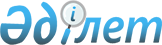 О внесении изменений и дополнений в некоторые нормативные правовые акты Генерального Прокурора Республики Казахстан
					
			Утративший силу
			
			
		
					Приказ Генерального прокурора Республики Казахстан от 24 июня 2011 года № 55. Зарегистрирован в Министерстве юстиции Республики Казахстан 3 августа 2011 года № 7099. Утратил силу приказом и.о. Генерального Прокурора Республики Казахстан от 20 февраля 2015 года № 36      Сноска. Утратил силу приказом и.о. Генерального Прокурора РК от 20.02.2015 № 36 (вводится в действие со дня его первого официального опубликования).      В целях обеспечения полноты и достоверности статистического отчета о борьбе с коррупцией, руководствуясь подпунктом 4-1) статьи 11 Закона Республики Казахстан "О Прокуратуре" от 21 декабря 1995 года, ПРИКАЗЫВАЮ:



      1. Внести в некоторые нормативные правовые акты Генерального Прокурора Республики Казахстан следующие изменения и дополнения:

      1) утратил силу приказом Генерального Прокурора РК от 08.10.2014 № 112 (вводится в действие с 01.01.2015);



      2) в приказе Генерального Прокурора Республики Казахстан от 20 января 2004 года № 4 "Об утверждении Инструкции о ведении учета лиц, совершивших коррупционные правонарушения, привлеченных к дисциплинарной ответственности" (зарегистрированный в Реестре государственной регистрации нормативных правовых актов за № 2741):



      в Инструкции о ведении учета лиц, совершивших коррупционные правонарушения, привлеченных к дисциплинарной ответственности, утвержденной указанным приказом:



      часть первую пункта 8 изложить в следующей редакции:

      "8. Государственным органом (должностным лицом), выявившим коррупционное правонарушение, по результатам рассмотрения дела (материала) о нем выставляется карточка учета лиц, совершивших коррупционные правонарушения, привлеченных к дисциплинарной ответственности формы № 1-К (далее - карточка), согласно приложению 1, в двух экземплярах.";



      приложение 1 изложить в редакции, согласно приложению 2 к настоящему приказу.



      2. Комитету по правовой статистике и специальным учетам Генеральной прокуратуры Республики Казахстан (далее - Комитет) настоящий приказ направить:



      1) на государственную регистрацию в Министерство юстиции Республики Казахстан;



      2) субъектам правовой статистики и специальных учетов и территориальным органам Комитета для исполнения.



      3. Контроль за исполнением настоящего приказа возложить на Председателя Комитета.



      4. Настоящий приказ вводится в действие со дня государственной регистрации в Министерстве юстиции Республики Казахстан.       Генеральный Прокурор

      Республики Казахстан                       А. Даулбаев      СОГЛАСОВАНО:

      Председатель Комитета национальной 

      безопасности Республики Казахстан

      _______________ Н. Абыкаев

      12 мая 2011 года       Председатель Агентства Республики 

      Казахстан по борьбе с экономической и

      коррупционной преступностью 

      (финансовой полиции)

      _______________ К. Кожамжаров

      26 апреля 2011 года      Министр внутренних дел 

      Республики Казахстан

      _______________ К. Касымов

      21 апреля 2011 года      Министр обороны 

      Республики Казахстан 

      _______________ А. Джаксыбеков

      30 марта 2011 года      Министр по чрезвычайным

      ситуациям Республики Казахстан

      _______________ В. Божко

      8 апреля 2011 года      Министр финансов

      Республики Казахстан 

      _______________ Б. Жамишев

      13 апреля 2011 года      Министр юстиции 

      Республики Казахстан 

      _______________ Р. Тусупбеков

Приложение 1 к приказу     

Генерального Прокурора     

Республики Казахстан       

от 24 июня 2011 года № 55  Приложение 1 к приказу      

Генерального Прокурора      

Республики Казахстан        

от 11 декабря 2003 года № 69Отчет о коррупционных преступлениях, лицах их совершивших,

осужденных и движении уголовных дел о коррупционных преступлениях      Сноска. Приложение 1 утратило силу приказом Генерального Прокурора РК от 08.10.2014 № 112 (вводится в действие с 01.01.2015);

Приложение 2 к приказу     

Генерального Прокурора     

Республики Казахстан       

от 24 июня 2011 года № 55  Приложение 1 к Инструкции о    

ведении учета лиц, совершивших 

коррупционные правонарушения,  

привлеченных к дисциплинарной  

ответственности                  Карточка учета лиц, совершивших коррупционные правонарушения,

   привлеченных к дисциплинарной ответственности формы № 1-К

    (составляется органом, выявившим коррупционное правонарушение,

         ответственность за которое предусмотрена Законом РК

    "О борьбе с коррупцией", по результатам рассмотрения материала

                          (протокола) о нем)1. __________________________________________________________________

                (наименование органа, выявившего правонарушение)

1.1. в том числе по инициативе государственного органа

_____________________________________________________________________

                  (наименование государственного органа)

2. Совершено: депутатом (1), судьей (2), акимом (3), должностными

лицами органов: МВД (5), КИСА МЮ (6), КУИС МЮ (7), финансовой полиции

(8), КНБ (9), прокуратуры (10), КТК МФ (11), налоговый Комитет МФ

(12), военнослужащими МО (13), ВВ МВД (14), пограничной службы КНБ

(15), Республиканской гвардии (16), МЧС (17);

служащие министерств: юстиции (19), финансов (20), образования и

науки (21), сельского хозяйства (22), иностранных дел (23), нефти и

газа (24), здравоохранения (25), индустрии и новых технологий (26),

охраны окружающей среды (27), экономического развития и торговли

(28), туризма и спорта (29), культуры (30), труда и социальной защиты

населения (31), транспорта и коммуникаций (32), связи и информации

(38);

служащие агентств: по статистике (33), по управлению земельными

ресурсами (34), по регулированию естественных монополий (35), по

делам государственной службы (37), Национального космического

агентства (40); Национального банка (41), Счетного комитета по

контролю за исполнением республиканского бюджета (42), служащие

акиматов и их структурных подразделений, должностное лицо (44), лицо,

приравненное к должностному (45), по делам строительства и ЖКХ (46),

агентство по защите конкуренции (47), по делам религий (__) служащие

прочих государственных структур (18)

_____________________________________________________________________

                         (наименование ведомств)

3. Наименование органа, рассмотревшего материал (протокол) о

коррупционном правонарушении:

_____________________________________________________________________

_____________________________________________________________________

4. Квалификация правонарушения по нормам Закона РК "О борьбе с

коррупцией" статья ___________ пункт ____________ подпункт __________

4.1 Фабула нарушения ЗРК ____________________________________________

_____________________________________________________________________

5. Материал (протокол) рассмотрен по существу:

5.1. Приказ (решение) № __________ от "__" __________ 20__ г.

6. Применена мера взыскания: увольнение с должности (1), понижение в

должности (2), предупреждение о неполном служебном соответствии (3)

_____________________________________________________________________

_____________________________________________________________________8. Дата рождения "__" _______ 19__ г. 8.1 Место рождения ____________

9. Адрес проживания (регистрации) ___________________________________

9.1 Индивидуальный идентификационный номер (ИИН)

|__|__|__|__|__|__|__|__|__|__|__|__ч|

10. Место работы ____________________________________________________

11. Должность _______________________________________________________

12. Должность, фамилия, подпись лица, заполнившего карточку _________

_____________________________________________________________________

13. Дата заполнения "__" _________ 20__ г.

14. Дата регистрации в региональном управлении "__" _________ 20__ г.

    № материала (протокола) по единому журналу ______________________

15. Сотрудник регионального управления ______________________________

                                           (должность, фамилия, подпись)

Примечание: карточка является официальным статистическим документом;

лица, подписавшие ее, за внесение заведомо ложных сведений несут

ответственность в установленном законодательством порядке.
					© 2012. РГП на ПХВ «Институт законодательства и правовой информации Республики Казахстан» Министерства юстиции Республики Казахстан
				Сведения о лице, подвергнутом ответственности за

коррупционное правонарушениеСведения о лице, подвергнутом ответственности за

коррупционное правонарушениеСведения о лице, подвергнутом ответственности за

коррупционное правонарушение7. ФАМИЛИЯИМЯОТЧЕСТВО